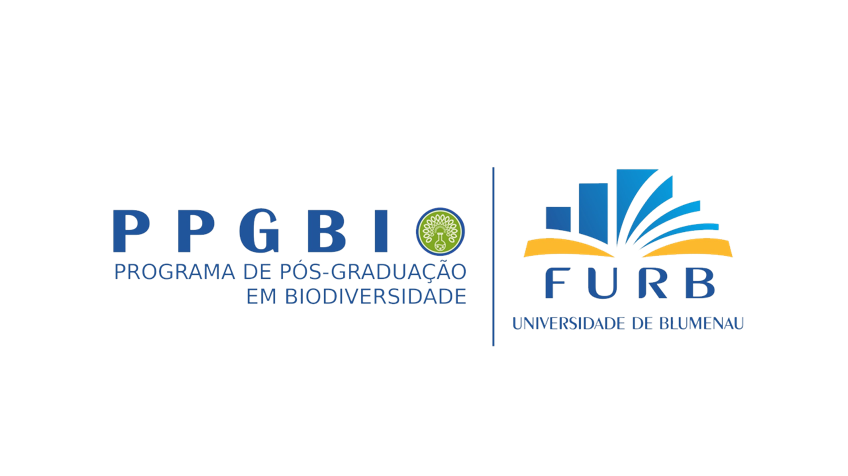 COMISSÃO DE ACOMPANHAMENTO DE PROJETO(Instrução Normativa PPGBio 02/2021)II – Relatórios de Acompanhamento de ProjetoTitulo do Projeto: Discente: Orientador: 1o Membro da CAP: 2o Membro da CAP: ETAPA 1 – 3º mês (entregar até o dia 15 do mês subsequente)Data da reunião: 1) A problemática, objetivos e hipóteses foram apresentados: (   ) Sim (   ) Não2) Sugestões (em tópicos) apresentadas ao discente: 	a) 	b)	c)	d)	...3) Considerações (opcional):ETAPA 2 – 6º mês (entregar até o dia 15 do mês subsequente)Data da reunião: 1) O Material e Métodos foi adequadamente apresentado: (   ) Sim (   ) Não2) Sugestões (em tópicos) apresentadas ao discente:	a) 	b)	c)	d)	...3) Considerações (opcional):ETAPA 3 – 9º mês (a ser preenchido pela coordenação)1) O Projeto de Qualificação foi apresentado contendo todos os itens solicitados no modelo de projeto  : (   ) Sim (   ) Não2) O discente foi aprovado no Exame de Qualificação: (   ) Sim (   ) NãoData da aprovação pela Coordenação: Observar:1) O Exame de Qualificação poderá ser requerido ao colegiado apenas após a deliberação dos pareceres dos membros da Comissão de Acompanhamento de Projetos das Etapas 1 e 2 acima. 2) Este formulário deverá ser enviado pelo(a) ORIENTADOR(A) para o e-mail: ppgbio@furb.br imediatamente após as reuniões das Etapas 1 e 2. O mesmo arquivo enviado na Etapa 1 deverá ser enviado na Etapa 2, contendo então as sugestões de ambas as reuniões.